REFURBISHING AND TUNING HAND PLANES THE “WEBSTER METHOD” Part 1 (07/18/2020)My planes HOBBY, NOT A MACHINISTStarter planes not for collectorsGoalHigh performing Well taken care of… but not “brand new” lookingGetting starter planes.I look for Types 6-15 prefer Types 9-15Avoid:Hairline crack on sides, or at ends of throat toss 	Deep pitting Pitting on back of ironReasonable thickness on sides allows cosmetic adjustmentsShipping is often much higher than necessary and a killer.When Plane arrivesSave packing materialInspect for hairline cracks sides and mouth1 Showing rip at mouth https://www.instagram.com/p/CAfxM1PjYY-/ Microscope or penetrant testing Correct parts for Type? GENERAL CLEANUPRemoving Rust dirt and Paint/JapanningElectrolysisEvaporustWire wheelBead blaster most efficient Harbor Freight floor standing blast cabinet.  It has been upgraded using 2 Tacoma Co upgrade kits https://www.instagram.com/p/B_1Us6Cjw9m/ I have installed foot pedals for light and vacuum Frog and BodyStripping No7 glass bead 150G fractured glass.<= 40 lbs. Pre-scrape if difficult ½“ chisel (sharp and careful not to scratch with corners.) Avoid areas that will not be painted with 150G and higher pressure. Follow w/ No 7 glass bead 20-30 lbs Soften painted surfaces, and de-rust / clean all areas3 Showing stripped bodies https://www.instagram.com/p/CBj13gcjx2x/ Unpainted larger parts: Lever cap, iron, cap iron20-30 lbs No 7 glass bead - de-rust and clean Wire wheel after4 Completed parts after blast and wire wheel https://www.instagram.com/p/B_z-R1fjfT-/ Small parts – 5 Holder with threads https://www.instagram.com/p/B_5FOWLDi1x/ Helps clean screw slots		20-30 lbs No 7 beadFine wire wheel also Cone 	Machined surfaces	Posts for wood, vice grips for small post and hold large post in handbrass nuts held on large post	Screws   Do tops with plyers then flip and vice grips holding tops to do threads 	Horseshoe clip and washers plyersBrass depth adjuster	Low pressure glass bead to clean or walnut shells	“Jig” Special threaded rod and steel nut, and hand drill6 Showing knobs and “jig” https://www.instagram.com/p/B7kYXPjnZSl/ 7 Fixture in action https://www.instagram.com/p/B7kYgHiHke-/8 Applying Brasso https://www.instagram.com/p/B7kYy4EnrOI/9 Applying Brasso https://www.instagram.com/p/B7kY3dcHEzz/10 0000 steel wool and abrasive wheel on drill  (not using cloth any more) https://www.instagram.com/p/B7kZUcbnyjz/11 Spinning away https://www.instagram.com/p/B7kZZAQn7Ah/ 12 Paper towel to clean and buff https://www.instagram.com/p/B7kZrgFHwYJ/ 13 All done https://www.instagram.com/p/B7kZvsfncDv/14 All done https://www.instagram.com/p/B7kZzsgnjQO/ MASK AND PRIME BODY Priming only herePrevents rust during refurb process. Newly exposed metal can rust quickly. Avoid damaging final finishFrog primed laterMinimize Frog washer damageRust less likely on the frogWill describe masking, primer and finishing techniques laterINITIAL FLATTENING OF PLANE BOTTOMSModified Belt sander 15 Showing modified Sander and lapping plate https://www.instagram.com/p/B97EN5-g5_G/ Modified the platenGraphite removed3/16” glasscarpet tape fiberglassBeltsZirconia aluminaNorton Blaze coral ceramicBest beltsZirconia 15 minBlaze 50 minUse minutes with sharpie on beltPressure helps80G and 120GDust controlFoot pedal	Prevents dipping  16 Foot pedal and general setup https://www.instagram.com/p/B97KQ0ugmNQ/ Foot pedal to control on and off 220V discussionInitial flattening process	Frog attached (to pre-flatten and lap)17 Showing effect of frog paws pushing down when tightened. https://www.instagram.com/p/B97PVwcgkic/ Plane on belt - foot pedal on Cover entire belt, plane parallel long axisDiagonal NOWarming up… peddle off THEN remove plane. Reduces dips18 Showing plane on sander https://www.instagram.com/p/B97Mhr3gDO0/ Safety risk using PedalDon’t over heat		Rotate bodies		Table saw heat sinkClean up Plane sidesNeed enough material 90˚ sides? get a shooting plane. Originals not really 90˚120G ZirconiaFinal hand sandCRC 3-36 to paper towel then planePRECISION LAPPINGSetupLapping PlateGranite flat3/8” glassAluminum on glassMake sure your flatPrecision straight edgeSupport surface for the plate. Shims? Sandpaper3M Stikit GoldBest but expensiveEasy removal glass or graniteKlingsporCheaperGlue too aggressive on glass or granite$0 shipping is with PrimeI have not used Norton Gold or Porter Cable. Evaluating RynostickLinks for the sandpaper above: Klingsporhttps://www.woodworkingshop.com/search.aspx?q=AR513443M Stikit Goldhttps://www.amazon.com/gp/product/B000PESIXW/ref=ppx_yo_dt_b_asin_title_o02_s00?ie=UTF8&psc=1Norton Goldhttps://www.amazon.com/Norton-2-3-Sheet-Roll-NTN-6153/dp/B00BI28PBU/ref=sr_1_2?dchild=1&keywords=norton+psa+80+Grit+sandpaper+roll&qid=1594247159&s=lawn-garden&sr=8-2Porter-Cablehttps://www.amazon.com/PORTER-CABLE-740000801-2-Inch-Adhesive-Backed-Sanding/dp/B0000223SI/ref=sr_1_9?dchild=1&keywords=Porter+Cable+740000801+4+1%2F2%22+80+Grit+PSA+Roll&qid=1594248823&s=hi&sr=1-9Indasa WhiteLine Rhynostickhttps://www.smsdistributors.com/products/whiteline-rhynostick-long-board-rolls?fbclid=IwAR27rw4_v8aWqkGCbNMze381LITmO5gN9-zGiOMukkbHlxala6vx2YPCiLE&variant=210045353 Mods to allow using Klingspor19 Lapping plate set up https://www.instagram.com/p/B8FJekzAgUD/Klingspor is manageable on aluminum + paste wax 	Paste wax aluminum every other strip.3/8 Glass + ¼”  aluminum  plate 4” x 36” https://www.midweststeelsupply.com/store/6061aluminumplate  $37 with shipping Carpet tapeFlat support surfaceConfirm flatPrecision straight edgeReverse lapped aluminum No 7 LN + 3M Stikit Confirmed end point with precision straight edge and  0.0015” feeler gauge Cleaned No 7 afterwards Lapping20 Showing actual lapping https://www.instagram.com/p/CAjnVgBD6SZ/ Sharpie Grid pattern on bottom PENCIL may be good alternative still evaluating80G 5 sets of 30 laps After 30 use magnet remove iron gritOnce flat 120 180 (220) grits. Scotch-brite Maroon padFine file sharp edges then 220GCRC-3-36FROG PART ONELoose lateral adjuster FixJig21 Shows detail of jig and basic use https://www.instagram.com/p/B8zrgpnAdcT/ Tune bedding surface for plane ironSandpaper and granite flat22 Shows process of lapping  https://www.instagram.com/p/B9C5xn4Agr1/ Will come back to frog later	Need tuned iron firstPLANE IRONFlat?hammer tap on ¾” birch ply or twist it straight in vise. Parallel clampsVerify flat on granite flatPre-flatten back Flat and damage free120 G on sander w/ glass platenJigs for this23 Jigs for initial flattening on sander https://www.instagram.com/p/B7oZDyCHJR_/ 24 Getting ready to present iron to sander https://www.instagram.com/p/B7oZKKfnhAW/ 25 Jig on the sander https://www.instagram.com/p/B7oZPkvHEGk/ProcedurePlace jig/iron Foot pedal on run few seconds Foot pedal offOnce stopped remove iron.       This avoids dipRotate the irons so they will cool between bursts of sanding.26 Initial flattening complete https://www.instagram.com/p/B7oZagRHqNA/ Square iron and add new bevelFlatten reference side of iron before marking right angle27 Shows from making a reference edge to grinding bevel   https://www.instagram.com/p/B9x4WMmgUDP/ Mark 90˚ from Reference side low enough to remove damage and old bevelOneway Wolverine grinding stands (versus Veritas) Steel not aluminum (wear)More stableBevels01			25˚ primary and 30˚ secondaryA2 and PMV-11 	25˚ or 30˚ primary and 33˚-35˚ secondary28 Showing Geiger’s Tru N Dress https://www.instagram.com/p/B8rkJSNAIKD/ FROG PART TWODoes the frog sit properly?29 Shows jig and checking for improper bedding angle https://www.instagram.com/p/CAq1njCjCOY/Skewed iron with everything centeredFile new bedding angle on frog bottomFrog needs to be lower on the side where the iron is projecting lessJig used to keep paws co-planer to rear machined flat Types 9+Procedure30 Shows filing frog and resulting correction  https://www.instagram.com/p/CAq4QBFjfQi/ Set up jig adding shims to bring sandpaper to touch paws that establishes original relationship between 2 planes. (Not hand planes here) ha haSharpie the machined flatsUsing parallel clamps file lowering appropriate side on the flatsClean up rear flat on granite flat with 80 gritUse jig to finish pawsRecheck in planerepeat until iron projects evenly31 Shows diagram for jig https://www.instagram.com/p/CArc4t5j32F/DO NOT OVER TIGHTEN FROG SCREWS32 Shows plane cross section https://www.instagram.com/p/CBUB5cMD5mW/FINISH THE IRONFinal flatten back33 Shows flattening on granite flat to 320G https://www.instagram.com/p/B9w44Qmj8LW/ Lap at 80G or 120G until flat, sharpieSingle direction lapping Once flat 120, 180 220, 320 removing scratch patterns for each.Polish the backOn freshly flattened stones.34 Moving through the stones https://www.instagram.com/p/B9xAkNsAMHw/ Lap both directions keep flatGo through thought 1000, 1200, 2000, 5000, 8000. Removing abrasive patterns of previous grits. 1200 and 2000 are added here to speed process, not used in daily sharpening.Back should not touch earlier stones once polished unless there is damage.Final primary Bevel35 Finetune primary and hone secondary bevel https://www.instagram.com/p/B9x9LHXAp8D/ To control getting a straight uncambered edge36 Showing problem w center wheel guides https://www.instagram.com/p/CBPotIYDpuw/ Avoiding wheel track to insure flat edge37 Showing solution for center wheel (reusing lapping sandpaper here) https://www.instagram.com/p/CBPnPFzDUXR/ 38 Showing a nice secondary bevel https://www.instagram.com/p/B7hsIFpHUgx/ Camber or no camberI don’t follow traditional philosophy about fine tuning or not based on plane size. I highly tune all the same.Minute camber on No 5 and smaller. No camber on 6 and upI use Chris Schwarz’s method for cambering. See at end of this document.TUNING THE CAP IRON39 Showing tuning the cap iron https://www.instagram.com/p/B9yDceOjlai/ SET UP PLANE AND TESTIf plane is performing well… then final mask and paintMASKING AND FINISHINGWash and rinse primer--- washing sodaBlow completely dry40 Showing washing https://www.instagram.com/p/CCPXOP1jI3m/ MaskingSingle edge razors#11 blades for X-Acto knivesTweezersScissorsScotch Blue Original masking tape, ½” ¾” 2”Masking pre-Type 941 Show technique for frog flats https://www.instagram.com/p/B79CLtCg4jK/ Masking Type 10 and later42 Technique frog top https://www.instagram.com/p/B79VIqpAMeb/	43 More https://www.instagram.com/p/B79Tnc2AY3_/ 44 Technique frog bottom https://www.instagram.com/p/B79U2Z1ghMf/ 45 More https://www.instagram.com/p/B79UaS0gmv7/ Masked bodies46 Eye candy masked bodies https://www.instagram.com/p/B77pJYmgi2h/ Masked frogs47 Eye candy masked frogs https://www.instagram.com/p/B7fRhEoHHVN/ SPRAYINGTurn-table easier48 Showing video of using turn table during spaying a coat of primer  https://www.instagram.com/p/CCcoNmjDMRB/ Prime frog (hand held) Flop the Y adjusting lever back and forthMix cans of matt 3 mins (or greenish)1 coat Primer2 coats Matt Black1 coat Matt Clear30-60 mins between coats	Remove masking 1-2 hrs	Next day remove paint from top edges of sides	Cure 2 weeksFinishing materials LinksPrimerhttps://www.amazon.com/Rust-Oleum-249418-Automotive-12-Ounce-Sandable/dp/B003CT4AMU/ref=sr_1_2?crid=1YMY4NQWBDOAO&dchild=1&keywords=rustoleum+sandable+primer&qid=1590677240&s=hi&sprefix=rustoleum+san%2Ctools%2C249&sr=1-2 Matt Blackhttps://www.amazon.com/Rust-Oleum-263422-Automotive-Enamel-Matte/dp/B00F87S5KM Matt Clearhttps://www.amazon.com/Rust-Oleum-249087-6-PK-Painters-Touch/dp/B002BWORZE/ref=sr_1_3?crid=2NU3K8YIZ8VJ2&dchild=1&keywords=rustoleum%2Bmatte%2Bclear&qid=1590677130&s=hi&sprefix=rustoleum%2Bmatt%2Ctools%2C218&sr=1-3&th=1 Part 2 (07/25/2020)From last week Reference for Screw sizes  https://handtoolmanual.com/screw-sizes-of-the-stanley-record-bench-planes/Victor Machinery is now Wholesale Tool the old phone # will work 800-723-5359 WWW.WTTOOL.COMLever cap screw	9/32-24 Tap #0307-1015,They don’t sell dieHere is place in Canada https://www.newmantools.com/price/taps_ns_pr.html Cap iron Screw	5/16-18 Tap #0329-00415/16-18 Die #0535-0115Brass adjusting nut	LH 9/32-24 die and tap They don’t sell, I had mine custom made from Tapco https://www.tapcotaps.com/Frog screws		12-20 Tap #0307-0796 They have 200 on B.O since Jan			12-20 Die #0536-0086 They have 200 on B.O since JanFrog adjusting screw	1/4-24 Tap #0307-00031/4-24 Die #0504-0185Handle toe screw	12-20Handle and knob bolt	12-20 Frog adjusting plate	7/32-24 Tap #0307-0915      Screw		7/32-24 Die #0504-2570 Some feel you can use 7/32″-20Tpi Whitworth form instead of a 12-20. I have not tried it.Discuss camber	Chris Schwarz’s method at bottom of this document.	No 3,4,5 very minor	No 6,7 no camberFinishing:Spraying frog…. flop Y back and forthRemoving tape in a couple of hours so not brittlePre-flatteningWriting time used on belts with sharpie		Keep track of belt useHand lapping:	Spay blue vs sharpie vs pencilAnother sandpaper thanks Sean updated above comparison.Rhynostick 80 Grit.  $1.08/Yrd including shippingGood priceTrying… ok so farhttps://www.smsdistributors.com/products/whiteline-rhynostick-long-board-rolls?fbclid=IwAR27rw4_v8aWqkGCbNMze381LITmO5gN9-zGiOMukkbHlxala6vx2YPCiLE&variant=210045353 Grinding wheelsNorton 3x blue 80 grithttps://www.woodturnerscatalog.com/p/97/2651/norton-3X-8-Inch-Grinding-Wheel?term=grinding+wheel&term=grinding%20wheel Inserts for grinding wheelhttps://www.woodturnerscatalog.com/p/97/6196/raptor-R3X-Grinding-Wheel-Bushing-2-Piece-SetGrinding at 90˚ to reduce length of ironHolding machinists squares to evaluate the end of the cutting iron for squarenessStructural Difference between planes Type 8 and earlier versus Type 9 and later (Cut away side views)Showing how frog interfaces to body49 https://www.instagram.com/p/CC2tdSnD4Az/ 50 Tapping out the pin and repairing a lateral adjuster https://www.instagram.com/p/B80R3z0gnKI/ Classic view of plane size and level of fine tuning. All mine the same.Microscopic views of cutting edge after using sandpaper51 https://www.instagram.com/p/CC9BmbyDlLg/ Side view of frog, iron, cap iron and lever cap showing pressure points52 https://www.instagram.com/p/CDA85ZoDP6v/How long does it take to  hone frog bedding surface53 https://www.instagram.com/p/CDB-01ejeMO/ Discussed method for removing depth adjuster bolt. Could sacrifice a nut shorten and split.Loctite, (heat if have to remove)TOTES AND KNOBSStrip w/ lacquer thinner and maroon Scotch-brite pads wear glovesCracks partial breaks …. finish the breakGlues54 Oily wood epoxy for areas to receive stress https://www.instagram.com/p/B7hFPKLnp-R/http://www.glueoakandteak.com/ 2 Ton Epoxy for lower stress like replacing tops5 min for cosmetic Mix with rosewood dust if gapsTOTESSeverely broken tops 55 Eye candy of broken tops https://www.instagram.com/p/B7fSDsNHehK/ Remove tops on table saw (safer on bandsaw)Base against fenceCut at front point56 Eye candy tops removed https://www.instagram.com/p/B7fSHChHacc/ 57 Matching color and grain for tops https://www.instagram.com/p/B7fSSjcHZwX/ I use Brazilian Rosewood if I have it, also Indian, Bolivian and Honduran. Turning blanks is a source 1.5”x 1.5 x 3” increments. This wood is toxic wear breathing protection 58 Showing gluing on new tops https://www.instagram.com/p/B9mZegyD-0m/ 59 Showing using patterns shaping tops https://www.instagram.com/p/B9nhI46g45c/ 60 Eye candy lots of patterns https://www.instagram.com/p/B7hFCvGHtYV/ 61 Showing making new hole for nut https://www.instagram.com/p/B9nqUUejHc3/ 62 Showing drilling post hole and more shaping https://www.instagram.com/p/B9nuxwxDE65/63 Showing more shaping sanding and filling https://www.instagram.com/p/B9o4yHADCUh/ 64 Showing blending color and finishing adjusting nut https://www.instagram.com/p/B9pjKVDAayb/ 65 Eye candy repaired totes ready for finishing https://www.instagram.com/p/B7fTSM9Hot8/Clean Middle BreaksClean surfaces with lacquer thinner and brass brushGlue with oily wood epoxy66 Adding support dowels https://www.instagram.com/p/CAVsa1jjoCb/ Old or Ragged Middle Breaks67 Showing Part 1 of repair….. patterns, removing section on bandsaw and gluing new section https://www.instagram.com/p/CCXjSdIjwK9/68 Showing Part 2 of repair to completion https://www.instagram.com/p/CCXi6KCjal4/69 Showing finished repair https://www.instagram.com/p/CCXmwIKDi2H/ KNOBS70 Eye Candy Knobs completed https://www.instagram.com/p/B7fR790nLjN/ 71 Shows Knob side repair https://www.instagram.com/p/B7_ivI1gVQU/ 72 Shows splits in knobs https://www.instagram.com/p/B7hCH2tHL16/ 73 Shows punch to split https://www.instagram.com/p/B7hCQAVnBAD/74 Shows result of punch https://www.instagram.com/p/B7hCYN2nvHC/75 Shows often multiple splits https://www.instagram.com/p/B7hCdzlnlIq/76 Shows trimming acid brush https://www.instagram.com/p/B7hCk7XnAsI/77 Shows taping multiple break https://www.instagram.com/p/B7hC6tUHyqZ/Glue in a series of steps, break glue…break at next crack glue and so on 78 Shows using zip tie on multiple breaks. https://www.instagram.com/p/CCuFl2Pj7DM/79 Shows clamping single break https://www.instagram.com/p/B7hDCmvnqjP/80 Eye candy glued knobs https://www.instagram.com/p/B7hDWYgHgm1/81 Eye candy knobs using paper with numbers to keep track of which plane each knob belonged to https://www.instagram.com/p/B7hDaeqHUly/82 “Jig” for sanding knob https://www.instagram.com/p/B7hEHwKnZNJ/83 knob mounted  on drill press I use the lathe now https://www.instagram.com/p/B7hEOTlHOxD/ 84 Lath set up for knob https://www.instagram.com/p/B7wS32nABAd/ 85 Video knob sawdust “Black Hole Dust Catcher” https://www.instagram.com/p/B7wSsb_AaBC/ https://www.woodturnerscatalog.com/p/89/6387/hc-Black-Hole-Dust-Catcher-System86 Aid for spraying knob https://www.instagram.com/p/B7hEe7-H_Uq/87 Eye candy finished knobs https://www.instagram.com/p/B7hEvH1HB4v/ Nut height (Tote and knob)controlled with washer88 Showing problem with deep nut holeshttps://www.instagram.com/p/B7r8x0tHnmZ/89 Showing after adding washershttps://www.instagram.com/p/B7r8epCHIt3/90 Showing washers that fithttps://www.instagram.com/p/B7r8XbxHuf2/91 Showing you have to drill out the hole a littlehttps://www.instagram.com/p/B7r8Rbwn9Ft/	92 If hole too deep make a plug	https://www.instagram.com/p/CC-L8NsDWzN/ FINISHING THE WOODBlend repairs (if needed) with General Finishes Water Based Dyes. Med and Dark Brown.220G w/ grainKnobs I use the lathe and go up to 320 and maroon scotch-britehttps://www.amazon.com/3M-07447-Scotch-Brite-General-Purpose/dp/B0002SQYF0/ref=sr_1_16?dchild=1&keywords=scotch+bright+very+fine&qid=1594329157&sr=8-16 ¼ dowel and blue tape to hold parts while spraying4 coats of Deft Clear Wood Finish Satin https://www.amazon.com/12-25-Clear-Wood-Finish-Satin/dp/B009E0RAXW/ref=sr_1_2?crid=2GTJGC9DSII8P&dchild=1&keywords=deft+clear+wood+finish+satin&qid=1590677731&s=hi&sprefix=Deft+Clear%2Ctools%2C228&sr=1-20000 Steel wool sheds…. Sand between coat with https://www.amazon.com/20Pk-Scotch-Brite-Gray-Ultra/dp/B000CQ6I7G Hand rub final coatFINAL TUNE AND TESTWhen paint cured fit tote and knobFinal performance testOther TopicsRepair of lazy lever cap93 Showing removing original rivet https://www.instagram.com/p/B8Nca89g0hk/ 	Flatten and/or reverse the spring plate94 Showing finishing repairhttps://www.instagram.com/p/B8NcLjGgYLz/ 95 Showing final result https://www.instagram.com/p/B8Nb7xggyi6/ 96 Showing adding glass to backs of stones  for longer use ¼”thick glass cut to size. Silicon to back of dry stone  https://www.instagram.com/p/CCC0qvqDrCX/ 97 Showing making new posts for tote and knob https://www.instagram.com/p/B89css5jkOE/ 98 Showing removing Y adjuster from frog https://www.instagram.com/p/CAVuF3pDB34/ For red Loctite, use heat to remove99 Showing technique to reinforce area around front screw of Totes with a brass ring https://www.instagram.com/p/B9FoQXZj8DF/ Another repair is to cut slot out and insert wood CAMBERI generally use Chris Schwarz’s method to camber. From his book Handplane Essentials:With a Honing Guide Make curved cutting edges using finger pressure.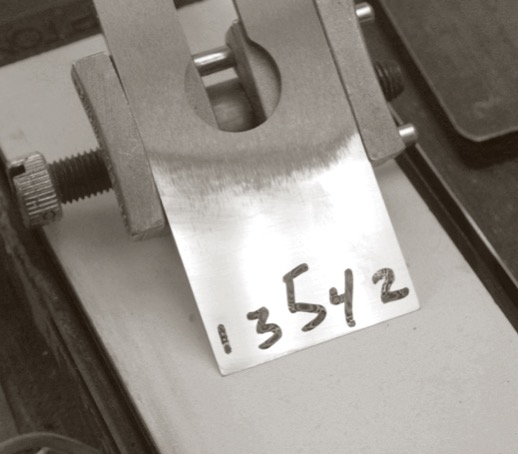 A curved cutting edge is critical to most operations with your bench planes. The curve prevents the corners of the iron from digging into your work, and it allows you to correct the flatness of the face or edge of a board. But how do you create this curve, sometimes called a “camber” with a honing guide? There are lots of valid ways to create the curve. Here’s how I do it. I start with a #1,000-grit water stone. This stone cuts quickly enough to shape an edge or remove small nicks. Clamp your cutter in your honing guide and then (mentally) divide its edge into five “positions” (see the photo above). The trick to creating a curve is to put finger pressure at each position. At position “1,” put your fingers firmly against the corner and sharpen the corner for 10 strokes. Then move your fingers to the other corner (position “2”) and go for another 10 strokes. Then, at positions “3” and “4,” go for seven strokes. Then do a few strokes in the center at position “5.” Now check your work with a square. You need to learn what the curve should look like for each of your planes. Here are the basic principles: If the iron is bedded at a high angle greater than 45°, you need less curve. If the iron is bedded at a lower angle such as 12° or 20°, you need more curvature to get the same effect. And what is the desired effect? You want to take the widest shaving possible without the corners of the cutter digging in. There is math here. Having a .005" arc-to-chord curve at 45° results in a curve of .0035" being exposed out of the mouth. (If you have a bevel-up plane bedded at 12°, the same .005" arc-to-chord curve will result in .001" curve being exposed in the mouth – thanks to woodworker Rob Porcaro for the formulas.) The truth is you need to learn what the right curve looks like when you show the cutting edge to a straightedge. If there is too much curve, sharpen some more in the middle (position 5) to flatten the curve. If the curve is too flat, add more finger pressure or strokes at the corners. When you have a satisfactory curve, advance to the polishing grits (#4,000 and then #8,000) and repeat the same regimen. The polishing grits will remove less metal, but you definitely can increase or decrease the curvature while polishing. It takes a little practice to find the right curvature for your plane, but the rewards are enormous: Shimmering surfaces with a sensuous, scalloped and touchable texture. It’s worth the effort. 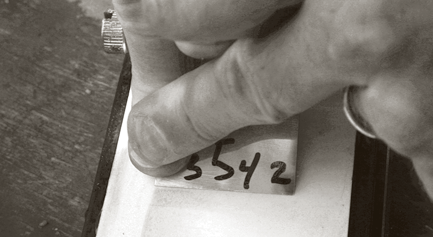 PUT FINGER PRESSURE AT EACH station and count your strokes.Be sure to watch the sharpening stone –it will tell you where metal is being removed.Length80GCost wCost YrdsPriceshippingShipping/YrdKlingspor retail10$10.95$7.99$18.94$1.893M Stikit Gold25$52.96$0.00$52.96$2.12Norton Gold25$28.99$4.99$33.98$1.36Porter Cable10$12.99$0.00$12.99$1.30Rhynostick27.5$19.75$10.00$29.75$1.08